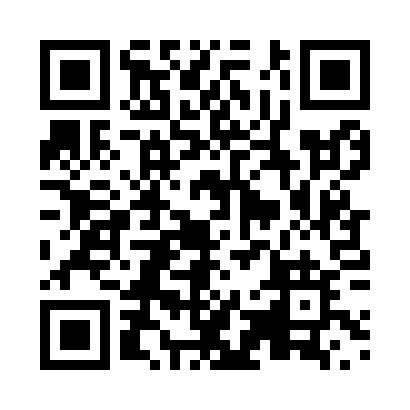 Prayer times for Union Creek, Ontario, CanadaWed 1 May 2024 - Fri 31 May 2024High Latitude Method: Angle Based RulePrayer Calculation Method: Islamic Society of North AmericaAsar Calculation Method: HanafiPrayer times provided by https://www.salahtimes.comDateDayFajrSunriseDhuhrAsrMaghribIsha1Wed4:306:041:126:128:209:542Thu4:286:021:116:128:219:563Fri4:266:011:116:138:239:584Sat4:245:591:116:148:249:595Sun4:225:581:116:158:2510:016Mon4:205:571:116:158:2610:037Tue4:185:551:116:168:2710:058Wed4:175:541:116:178:2910:069Thu4:155:531:116:178:3010:0810Fri4:135:511:116:188:3110:1011Sat4:115:501:116:198:3210:1112Sun4:095:491:116:198:3310:1313Mon4:085:481:116:208:3410:1514Tue4:065:471:116:218:3610:1715Wed4:045:461:116:218:3710:1816Thu4:035:451:116:228:3810:2017Fri4:015:431:116:238:3910:2218Sat3:595:421:116:238:4010:2319Sun3:585:411:116:248:4110:2520Mon3:565:411:116:258:4210:2721Tue3:555:401:116:258:4310:2822Wed3:535:391:116:268:4410:3023Thu3:525:381:116:278:4510:3124Fri3:515:371:116:278:4610:3325Sat3:495:361:126:288:4710:3426Sun3:485:361:126:288:4810:3627Mon3:475:351:126:298:4910:3728Tue3:465:341:126:298:5010:3929Wed3:445:331:126:308:5110:4030Thu3:435:331:126:318:5210:4231Fri3:425:321:126:318:5310:43